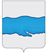 РОССИЙСКАЯ ФЕДЕРАЦИЯАДМИНИСТРАЦИЯ ПЛЕССКОГО ГОРОДСКОГО ПОСЕЛЕНИЯПРИВОЛЖСКОГО МУНЦИПАЛЬНОГО РАЙОНА ИВАНОВСКОЙ ОБЛАСТИПОСТАНОВЛЕНИЕ18 ноября 2019 г.                                                                                      №179г. ПлесОб обеспечении безопасности людей  на льду водных объектов в осенне-зимний период 2019-2020 гг.	В связи с наступлением осенне-зимнего периода 2019-2020 гг., в целях минимизации риска и повышения безопасности людей на водных объектах Плесского городского поселения, в соответствии с требованиями Федерального Закона от 06.10.2003 №131-ФЗ «Об общих принципах организации местного самоуправления в Российской Федерации»,  Постановлением Правительства Ивановской области от 11 марта 2009 №54-п «Об утверждении правил охраны жизни людей на водных объектах», администрация Плесского городского поселения ПОСТАНОВЛЯЕТУтвердить план обеспечения безопасности людей на водоемах Плесского городского поселения на осенне-зимний период 2019-2020 гг. (прилагается);Разместить в местах массового выхода населения на лед во время подледного лова рыбы и в местах стихийных ледовых переходов информационные и предупредительные аншлаги;Проведение массовых мероприятий на водоемах района в зимний период согласовывать с ГУ МЧС России по Ивановской области;Рекомендовать начальнику ПП-16 ОВД по Приволжскому муниципальному району Кулемину С.Л.:- в целях предупреждения гибели людей на водоемах, расположенных на территории Плесского городского поселения силами участковых инспекторов полиции организовать разъяснительную работу с населением;- внести предложения руководству ОВД по Приволжскому муниципальному району по изменению в дислокации патрульно-постовой службы на осенне-зимний период 2019-2020 гг., приблизив маршруты патрулирования к местам стихийно организованных ледовых переходов.5. 	Организовать проведение сотрудниками ГИМС МЧС России по Ивановской области в каждом классе общеобразовательных учреждений занятия с учащимися  по мерам безопасности и правилам поведения на льду водоемов;6. 	Разместить информационные материалы по правилам поведения на льду водоемов на стендах учебных заведений;7. 	Рекомендовать директору ОГБЛОУ «Плесский колледж бизнеса и туризма» Паруновой С.Н. провести профилактические мероприятия с учащимися о поведении на водоемах в осенне-зимний период;8. 	Администрации Плесского городского поселения подготовить публикации в местных СМИ о правилах поведения людей на льду водоемах;9. 	Администрации Плесского городского поселения обеспечить взаимодействие с ГИМС ГУ МЧС России по Ивановской области, аварийно-спасательной службой Ивановской области и ОМВД РФ по Приволжскому району по исполнению данного постановления;10. Опубликовать настоящее постановления на сайте администрации Плесского городского поселения;11. 	Контроль за выполнением Постановления возложить на заместителя главы администрации Шабурова А.В.;12. Настоящее постановление вступает в силу с момента подписания.ВрИП Главы Плёсского городского поселения					                               Д.А.НатураПриложениек  постановлению  администрацииПлесского городского поселения№179 от 18.11.2019 г. ПЛАНобеспечения безопасности людей на водоемахПлесского городского поселения в осенне-зимний период 2019-2020 гг.Провести заседание комиссии по чрезвычайным ситуациям и ПБ по вопросу обеспечения безопасности населения на льду водоемов. Срок исполнения до 27.11.2019 г.;Проведение работы по установке аншлагов с запрещающей и (или) предупреждающей информацией в местах массового выхода на лед  людей и в местах стихийно организованных ледовых переходов. Срок исполнения до 30.11.2019 г.;Проведение сотрудниками ГИМС ГУ МЧС России по Ивановской области профилактических мероприятий с учащимися школ о правилах поведения людей на льду водоемов и способов оказания помощи пострадавшим. Срок исполнения ноябрь 2019 г. - март 2020 г.;Силами ОМВД России по Приволжскому району, ГИМС ГУ МЧС России по Ивановской области осуществление контроля и организации патрулирования мест массового выхода на лед населения. Срок исполнения ноябрь 2019г.-апрель 2020 г.;Подготовка и размещение в средствах массовой информации публикаций по правилам поведения на льду водоемов. Срок исполнения – 15.12.2019 г.;Подведение итогов работы по обеспечению безопасности людей на льду водоемов. Срок исполнения-апрель 2020 г.ВрИП Главы Плёсского городского поселения					                               Д.А.Натура